  Ministero dell’Istruzione
  Ufficio Scolastico Regionale per il Lazio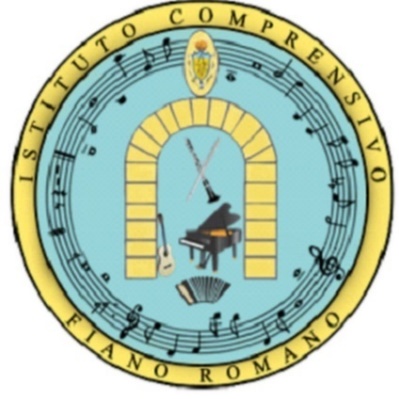 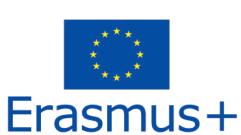 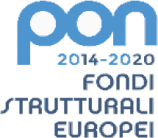 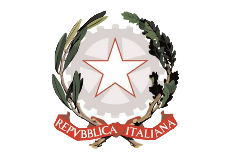   ISTITUTO COMPRENSIVO FIANO
  Indirizzo Musicale
  Via L. Giustiniani, 20 – 00065 Fiano Romano (Rm)
  Tel. 0765/389008 
  Cod.Mecc. RMIC874700D – Codice Fiscale: 97198090587
  Peo: rmic87400d@istruzione.it – Pec: rmic87400d@pec.istruzione.it
  Sito web: www.icfianoromano.edu.it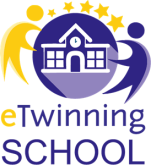 GRIGLIA DI OSSERVAZIONE DEL FUNZIONAMENTO DELLE ABILITA’ STRUMENTALI (LETTURA, SCRITTURA E CALCOLO)Fiano Romano, lì ______________				I docenti				___________________________			_________________________				___________________________			_________________________LETTURADISLESSIAElementi desunti dall’osservazione in classeLETTURADISLESSIAVelocità e modalità di lettura[ ] legge sillabando  [ ] legge in modo continuo ma con lentezza   [ ] legge guidandosi col dito o altri indicatori di posizione[ ] legge senza rispettare punteggiature, pause etc[ ] legge con velocità non costante e si ferma su alcuni suoni o parole specifici: _____________________________________________________________________LETTURADISLESSIAEmissione in fase di lettura e codifica grafo-acusticaDifficoltà a pronunciare le parole in coerenza con la loro struttura letterale e sillabica [ ] legge emettendo suoni poco intellegibili [ ] legge con voce intellegibile ma alterata [ ] non regola il volume della voce [ ] nella lettura a voce alta, in modo ricorrente, mostra i seguenti difetti/problemi specifici di pronuncia: pronuncia in modo poco intellegibile alcuni fonemi, digrammi o suoni specifici (ad    esempio: /r/, /k/, "gl", “sc”, “ch/gh”, le "doppie", “..fl..” etc); fonemi, digrammi, suoni  etc più difficoltosi: pronuncia confondendo frequentemente i suoni delle seguenti lettere: [ ]  F e V           [ ]  T e D            [ ]  B e P              [ ]  L e R scambia le seguenti consonanti (ad es.: pronuncia "otti" anziché "occhi") pronuncia.____________ anziché ___________________-   [ ] in uno stesso brano pronuncia in modo diverso la medesima parola   [ ] non memorizza la collocazione dell’accento tonico   [ ] non sa scandire le parole in sillabe   [ ] non vuole passare dalla lettura a voce alta a quella silenteLETTURADISLESSIAComprensione semantico funzionaleDifficoltà a rilevare le informazioni contenute nel testo letto - proposto un testo scritto, comprende:    con  [ ] lievi   [ ] medie   [ ] grandi     difficoltà:    soltanto il significato di parti      di frasi    con  [ ] lievi   [ ] medie   [ ] grandi     difficoltà:    soltanto il significato di frasi        singole    con  [ ] lievi   [ ] medie   [ ] grandi     difficoltà:    soltanto il significato di      sequenze di poche frasi    con  [ ] lievi   [ ] medie   [ ] grandi     difficoltà:    i “ruoli” funzionali di elementi        del testo scritto quali: soggetti, qualità e attributi, azioni, tempi verbali etc    con  [ ] lievi   [ ] medie   [ ] grandi     difficoltà:    i rapporti “interni” fra le parti      (causa/effetto,   sequenzialità, argomentazioni, spiegazioni etc)    con  [ ] lievi   [ ] medie   [ ] grandi     difficoltà:    i seguenti ulteriori elementi o     strutture del  testo scritto: ___________________________________________________________________ SCRITTURAElementi desunti dall’osservazione in classeSCRITTURAVelocità e modalità di scrittura   scrive  [ ] lievemente   [ ] accentuatamente  in modo lento con penna/matita      [ ] scrive con penna/matita solo se aiutato a mantenere il riferimento lineare   [ ] viene rallentata/o in particolare dalle seguenti modalità:              [ ] scrivere sotto dettatura              [ ] prendere appunti              [ ] scrivere testi ideativi              [ ] copiare              [ ] altro: ________________________________________________________SCRITTURADifficoltà nello scrivere correttamente le parole rispettando la corrispondenza suono-lettera o suono-parolaNOTA PER L'INSEGNANTE: se l’allieva/o non presenta difficoltà in tale sotto-ambito cancellare questa sezione con linee diagonali.Nello scrivere confonde frequentemente i seguenti suoni/lettere                                      [ ]  F e V                                      [ ]  T e D                                      [ ]  B e P                                      [ ]  L e R                                      [ ] altri: ______________________________________________ [ ] nello scrivere confonde frequentemente la collocazione di parti di lettera (es.: d e b; b, p e q; L e T ) o omette parti di lettere, in particolare (riportare gli scambi di parti di lettere o le omissioni più frequenti):_________________________________________________________________ [ ] nello scrivere omette frequentemente le seguenti lettere o gruppi di lettere (ad esempio: "late" invece di "latte", "mele" invece che "miele", "pacci"  invece che "pacchi" etc) in parole tipiche come di seguito riportato: _________________________________________________________________ [ ] nello scrivere sostituisce o inverte frequentemente lettere o   gruppi (“che” invece di “ghe”; "li" invece che "il" etc) in parole tipiche come di seguito    riportato:_________________________________________________________________ [ ] altri errori ortografici sistematici o ricorrenti con:_________________________________________________________________ SCRITTURADifficoltà nella gestione di penna, foglio, produzione e tracciamento del segno grafico   [ ] presenta un'impugnatura disfunzionale (mancanza opposizione indice pollice) degli strumenti di scrittura/disegno: matita, penna, pennarello, pastello, etc    [ ] mostra rigidità posturali (ipertono) [ ] lievi   [ ] medie   [ ] gravi     [ ] mostra lassità posturali (ipotono)  [ ] lievi   [ ] medie   [ ] gravi     [ ] esercita una pressione di scrittura:  [ ] debole     [ ]  eccessiva   [ ] discontinua   [ ] il prodotto grafico, nell'insieme, appare  [ ] lievemente  [ ] accentuatamente confuso    [ ] possiede una grafia in generale  [ ] poco    [ ] molto poco    comprensibile   [ ] ha difficoltà    [ ] lieve        [ ]  media       [ ] elevata   nel gestire correttamente lo spazio grafico della pagina o del foglio; in particolare non rispetta:            [ ] i margini laterali, superiori/inferiori            [ ] l'orizzontalità di scrittura	            [ ] la tenuta del rigo            [ ] la distribuzione omogenea dello scritto rispetto allo spazio disponibile (ad esempio va a capo senza regolarità)Nello scrivere necessità di:     [ ] aiuto esterno manuale (ad esempio tracciamento col dito)   [ ] ripassare e/o ingrandire le righe della pagina   [ ] scrivere a righe alternate   [ ] utilizzare il righello come riferimento inferiore    altro: ______________________________________________________________   Scrive lettere molto:  [ ] grandi      [ ] piccole      [ ] di grandezza non omogenea   [ ] mostra difficoltà nella differenziazione e nel mantenimento della costanza dei rapporti fra le   zone superiori (come nelle lettere “t”, “b”….), mediane (come nella “a”) o inferiori (“g”, “q”, “p”) della banda di scrittura   [ ] nel corsivo collega male le lettere all’interno delle parole (continuità interletterale)   [ ] non rispetta gli spazi tra parole   [ ] mostra difficoltà  [ ] lievi   [ ] medie   [ ] gravi nello scrivere in modo non orizzontale   [ ] scrive solo in stampatello              [ ]     maiuscolo       [ ]   minuscoloCALCOLodiscalculiaElementi desunti dall’osservazione in classeCALCOLodiscalculiaDifficoltà neldiscriminare piccole quantità numerabili[ ] non sa apprezzare differenze di numerosità del tipo: alcuni, pochi, molti, tutti, etc[ ] non sa rispondere a domande del tipo: quanti sono ?[ ] dato un certo numero di oggetti, non sa, con velocità adeguata al suo livello scolare:                            [ ] contarli uno a uno                            [ ] contarli due a due                             [ ] contarli a piccoli gruppi[ ] altre operazioni quantitative di base ove incontra difficoltà:_______________________________________________________________________________________ CALCOLodiscalculiaDifficoltà nelleggere/scrivere e ordinare piccoli numeri; [ ] non sa leggere/scrivere numeri di  [ ] una   [ ] due   [ ] oltre _______.cifre [ ] non sa riferire con velocità adeguata la serie dei primi numeri naturali: [ ] in senso crescente   [ ] in senso decrescente    [ ] in modo alternato (ad es. i soli pari)eventualmente:   [ ] riferisce la serie dei numeri naturali solo disponendo di un supporto visivo o concreto (es.: utilizzando le dita) [ ] dato un piccolo numero, non sa individuare quello/i di uno o alcuni posti più avanti o indietroeventualmente:   [ ] riesce solo disponendo di un supporto e/o utilizzando le dita[ ] dato un gruppo di piccoli numeri, non sa ordinarli in senso:            [ ] crescente    [ ] decrescente[ ] altre attività numeriche di base ove incontra difficoltà:_______________________________________________________________________________________CALCOLodiscalculiaOperazioni aritmetiche con piccoli numeri    [ ] non sa eseguire, con velocità adeguata al livello scolare, semplici    [ ] addizioni    [ ] riesce solo utilizzando le dita o altri supporti    [ ] sottrazioni [ ] riesce solo utilizzando le dita o altri supporti    [ ] moltiplicazioni  [ ] riesce solo utilizzando le dita o altri supporti    [ ] divisioni    [ ] riesce solo utilizzando le dita o altri supporti    [ ] non sa memorizzare/restituire, con velocità adeguata al livello scolare:    [ ] i risultati di semplici addizioni    [ ] i risultati di semplici sottrazioni    [ ] tabelline del  [ ] due   [ ] tre    [ ] oltre il ______    [ ] i risultati di semplici divisioni    [ ] altre operazioni aritmetiche di base ove incontra difficoltà: _______________________________________________________________________________________ CALCOLodiscalculiaRappresentazioni numeriche e operazioni aritmetiche con algoritmo; proprietàformali (scrivere/leggere grandi numeri, eseguire operazioni con l’algoritmo; se l’allieva/o non presenta difficoltà in tale indicatore o i suoi contenuti non riguardano il livello scolare, cancellare questa sezione con linee diagonali)Rappresentazioni numeriche e operazioni aritmetiche con algoritmo; proprietà formali [ ] non sa leggere/scrivere numeri di  oltre ____ cifre (ad esempio: oltre quattro cifre, tipo 10743) [ ] non ha compreso il valore posizionale delle cifre [ ] non sa rappresentare numeri decimali su una semiretta  ([ ] indicatore non considerato in  quanto non previsto in questo livello scolare) [ ] non sa mettere in colonna i numeri negli algoritmi ([ ] indicatore non considerato in quanto non previsto in questo livello scolare)      [ ] non sa eseguire l’algoritmo di:
 [ ] addizione      [ ] sottrazione     [ ] moltiplicazione     [ ] divisione [ ] non sa rilevare l’equivalenza di operazioni del tipo  5+5+5   e  5 X 3    [ ] non sa rilevare l’equivalenza di operazioni del tipo  5 + 3 + 6 + 2 e (5 +3) + (6 + 2) [ ] non sa rilevare le relazioni che intercorrono fra operazioni del tipo:                a)   8 - 3 = 5  e   5 + 3 = 8                b)  12 : 4 = 3   e   3 X 4 = 12                c)  17 : 3 = 5    R= 2   e   3 X 5  +  2 = 17[ ] non sa trasferire le nozioni aritmetiche alle misure di base (lunghezza, peso, capacità, superficie, volume, denaro, ora etc; ad esempio:  + 3m = )  [ ] non sa trasferire le nozioni relative alle operazioni aritmetiche a grandezze di varia natura (somme, differenze etc di segmenti, angoli, aree etc)